Walnut Trail’s ABC COUNTDOWN to Summer!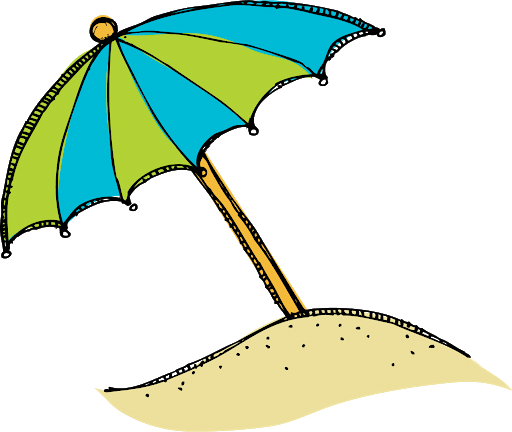 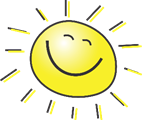 This year, the whole school is having an ABC countdown to summer! Help us build excitement towards summer and celebrate all the hard work we have done this school year! You may participate in each day’s activity by checking what the theme/activity of the day is below! Let’s make this a great end of the year! :)MondayTuesdayWednesdayThursdayFriday4/19A -Art DayCreate a unique piece of art in class today!  4/22B -Blue DayShow your school spirit by wearing our school color, BLUE, or some WT gear!4/23C - Career DayDress up as what you want to be when you grow up!4/24D - Dance Party DayBe ready to have a mini class dance party!4/25E - Exercise Day Wear workout clothes and get ready to work hard today! 4/26F -Favorite Color DayWear as much of your favorite color as you can today! 4/29G -Game DayPlay a class game at school today! Do not bring any games to school. 4/30H -Hawaiian DayWear your favorite luau or Hawaiian attire! 5/1I- I Spy DayGo on a search around the school to find as many bitmojis as you can! Please don’t take them down!5/2J -Joke DayWrite down a joke at home to bring in and share at school!5/3K -Kindness DayLet’s show an act of kindness at school today!MondayTuesdayWednesdayThursdayFriday5/6L -Lights out DayHave class with the lights off today to conserve energy & be friendly to planet Earth!5/7M -Movement Break DayLet’s do a couple extra movement breaks today!5/8N -Neon or 80’s Day Wear neon colors or dress like you are from the 80’s today!5/9O -Outside DaySpend some extra time outside today, bring sunglasses.5/10P -Pj DayWear your pjs to school!5/113Q -Quote DayWrite your favorite quote from a movie or book to share! 5/14R -Rock, Paper, Scissors DayYou saw it when the teachers did it, now it’s YOUR turn to play in class!5/15S -Stuffed Animal DayBring in ONE of your favorite stuffed animals today!5/16T -Team DayWear your favorite team jersey or gear today!5/17U - Under Day  Work under your desk during independent work time today!5/20V -Virtual Field Trip or Video DayLet’s go on a virtual field trip or watch a video today! This will be your teacher’s choice!5/21W -Wacky Fact DayResearch or find a wacky fact to write down at home and bring into school to share with the class!5/22X -eXchange Autographs DayBring in your yearbook to have your class sign it today!! If you don’t have one, we will make a mini autograph book for you!5/23Y - You Can Do This Day! Wear socks and tennis shoes and get ready to compete.. It’s Field Day! 5/24Z - Zip up & Zoom out Day! Zip up and Zoom Out the front door, because... it’s SUMMER BREAK!